ПОЛОЖЕНИЕо проведении открытого городского  театрального конкурса «Премьера»Общие положенияНастоящее положение определяет порядок организации и проведения открытого городского театрального конкурса «Премьера», посвященного Году памяти и славы в России (далее - Конкурс) для образовательных учреждений города и края.Учредителем Конкурса являются главное управление образования администрации города Красноярска.Организатором Конкурса является МБОУ ДО «Центр детского творчества № 4».Партнерами Конкурса являются: краевое государственное бюджетное учреждение культуры «Дом офицеров», краевое государственное бюджетное учреждение культуры «Центр культурных инициатив», муниципальное молодёжное автономное учреждение «Молодёжный центр «Новые имена», муниципальное автономное общеобразовательное  учреждение «Средняя общеобразовательная школа № 150» (МАОУ СОШ № 150).Общее руководство Конкурсом возлагается на организационный комитет. Оргкомитет имеет право вносить изменения и дополнения в данное положение.Конкурс организован в рамках проекта МБОУ ДО ЦДТ №4 «Талантливые дети» и межведомственного взаимодействия с учреждениями культуры. Конкурс включает в себя образовательную и конкурсную программу.Конкурс проводится в период с 17 февраля по 24 марта 2020 года.На Конкурс могут быть представлены спектакли разной тематики.Конкурс  охватывает не только обучающихся театральных студий с нормой развития, но и обучающихся с ОВЗ.  Цели и задачи КонкурсаЦель - содействие развитию любительского театрального творчества и утверждение ценности театра как «живого» современного искусства, мощного средства этического и эстетического воспитания.Задачи:популяризация театрального искусства среди обучающихся;создание условий для реализации детского творческого потенциала;формирование художественно-эстетического вкуса у зрителей;выявление юных талантливых актеров.Условия участия в КонкурсеВ Конкурсе могут принять участие любые непрофессиональные театральные коллективы образовательных учреждений и учреждений дополнительного образования  г. Красноярска и Красноярского края, в том числе и театральные коллективы, в которых занимаются дети  с ОВЗ, в возрасте от 7 до 18 лет включительно.3.2.  Все участники Конкурса делятся на три группы:младшая группа (с 7 до 12 лет включительно);старшая группа  (от 13 до 18 лет включительно);дети с ОВЗ Участие в спектакле взрослых допускается, но не оценивается.3.3. Номинации Конкурса:Конкурс проходит по номинациям: «Драматический спектакль», «Кукольный спектакль», «Музыкальный спектакль», «Моноспектакль» (опера, мюзикл, хореографический, пластический, фольклорный). Время показа спектакля должно составлять не более 40 минут.3.4. Уровни участия в номинациях:Базовый уровень участия:участвуют обучающиеся, творческие коллективы за исключением  образцовых, действующие не более 3 лет.Продвинутый уровень участия:участвуют обучающиеся, творческие коллективы, в том числе образцовые, действующие 3 года и более. Уровень участия творческие коллективы и обучающиеся выбирают самостоятельно.  3.5. Участникам Конкурса необходимо:Подать заявку на участие в конкурсе (Приложение № 1) и видеозапись спектакля до 21 февраля 2020 г. по адресу: г. Красноярск, ул. Мечникова 26, МБОУ ДО «Центр детского творчества № 4», педагогу-организатору Кевлер Ирине Валерьевне, тел. 89135939378 (эл. почта: irina.kevler@mail.ru)   или (эл.почта: cdt4@mail.ru).В заявке обязательно указать адрес электронной почты, на которую будет высылаться дополнительная информация. Руководитель учреждения, подписавший Заявку, несет полную ответственность за достоверность указанных в ней данных.Сроки, место и порядок проведения КонкурсаКонкурс проводится в три этапа:I этап (заочный) – с 21 по 26 февраля 2020 года - предварительный просмотр видеоматериалов. Победители первого этапа становятся дипломантами Конкурса.По итогам предварительного просмотра будет сформирована программа, второго этапа. Театральные коллективы с обучающимися с ОВЗ могут принять участие только в заочном этапе (по желанию) и в финале Конкурса.II этап –  10,11 марта 2020 года – к участию во втором этапе Конкурсаприглашаются спектакли, выбранные жюри по итогам I этапа Конкурса. Победители второго этапа становятся Лауреатами конкурса. Лауреаты I степени в каждой возрастной группе представляют свои спектакли в Финале конкурса. Решение жюри направляется участникам по электронной почте и публикуется на сайте МБОУ ДО ЦДТ № 4: www.cdt4.ru II этап включает в себя очный конкурсный просмотр спектаклей и мастер-класс (творческую мастерскую) для каждой возрастной группы по актерскому мастерству.III этап – 24 марта 2020 года - финал конкурса, награждение победителей I и II этапов Конкурса. Точная информация о месте и времени проведения всех этапов конкурса будет опубликована на сайте МБОУ ДО ЦДТ № 4: www.cdt4.ru и отправлена по электронной почте.Критерии оцениванияВ состав жюри входят специалисты по театральному искусству                      города Красноярска.Жюри оценивает постановки по следующим критериям:Драматические, музыкальные спектакли:соответствие заявленному жанру и теме;точность в создании образа персонажа, постановки;сценография (костюмы, декорации и т.д.);эмоциональность исполнителей;сценическое движение, хореография;сценическая речь;режиссерское решение.Кукольные спектакли:кукловедение;режиссура;сценография (внешний вид куклы, ширмы и т.д.);сценическая культура;музыкальное оформление; сценическая речь.Подведение итогов, награждениеЖюри определяет спектакли – лауреаты Конкурса на закрытом совещании. Решение жюри оформляется протоколом, является окончательным и обжалованию не подлежит. Все участники I этапа конкурса получают дипломы участников.Дипломанты и Лауреаты Конкурса награждаются дипломами I, II, III степени. Лучшему спектаклю по решению жюри вручается Гран-при Конкурса.Жюри имеет право присудить специальные призы с вручением дипломов. Приложение № 1Заявкана участие в Открытом театральном конкурсе «Премьера»Город________________________________________________________Район_______________________________________________________Учреждение________________________________________________Название коллектива__________________________________________Номинация___________________________________________________Уровень(базовый, продвинутый)______________________________________________________Возрастная группа__________________________________________Количество участников________________________________________Ф.И. участников с указанием возраста и исполняемой роли:……..…….……..Автор, название спектакля (отрывка)_____________________________Продолжительность спектакля (отрывка)__________________________Руководитель театрального коллектива (Ф.И.О. полностью)__________Телефон руководителя театрального коллектива ___________________Адрес электронной  почты руководителя театрального коллектива ______________________________________Необходимые условия (столы, стулья и т.д.)_______________________          ____________							 		     Подпись                                    Расшифровка подписи			ДатаСОГЛАСОВАНО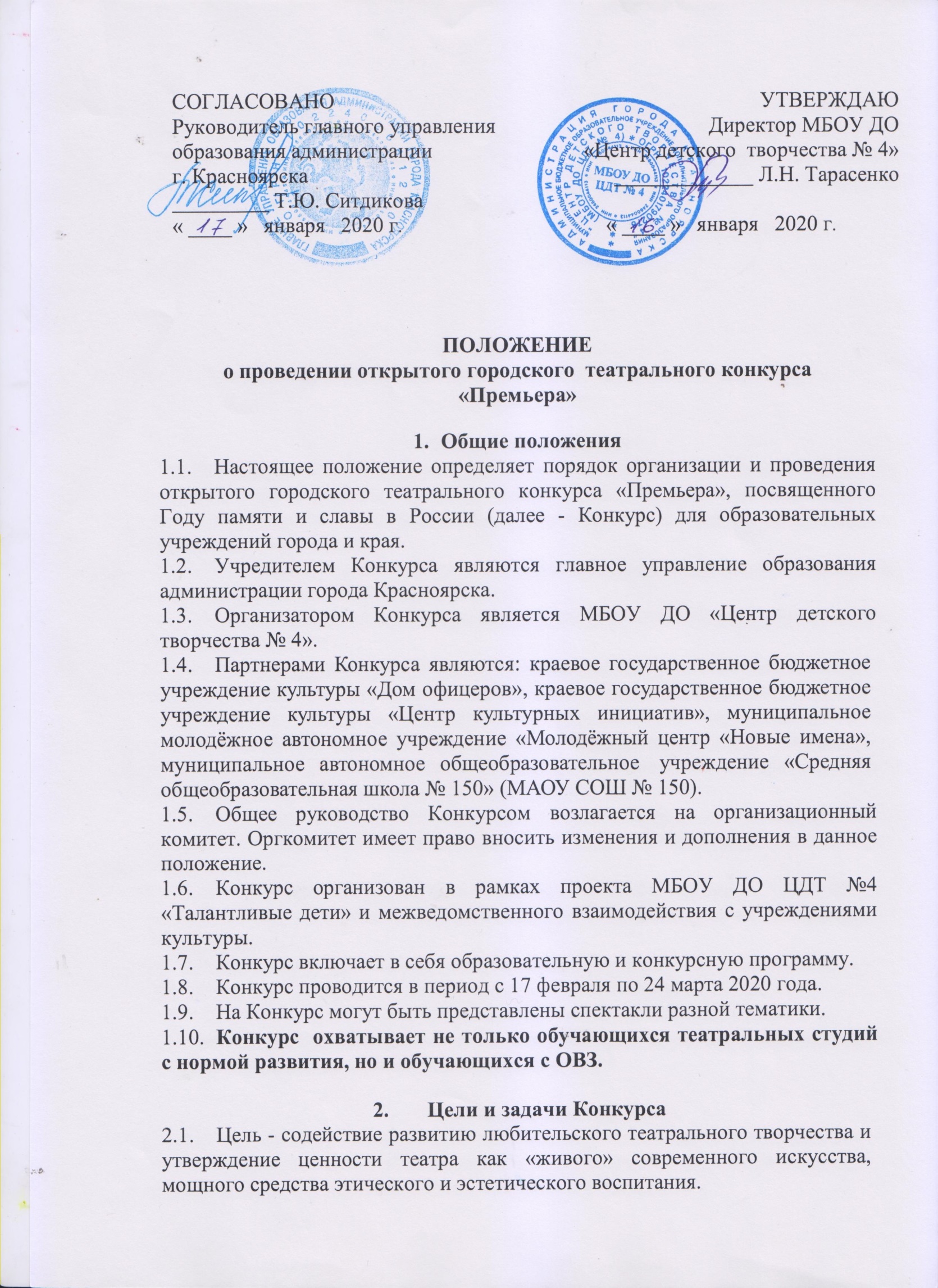 Руководитель главного управления образования администрации г. Красноярска_________ Т.Ю. Ситдикова« ____ »   января   2020 г.УТВЕРЖДАЮДиректор МБОУ ДО «Центр детского  творчества № 4»_____________ Л.Н. Тарасенко  « ____ »   января   2020 г.